مدارس هافرهيل الرسميّةبرنامج القراءة الصيفي للعام 2021 حضرة أولياء الأمور الكرام، يوفر فصل  الصيف فرصة رائعة للطلاب والعائلات للاستمتاع معًا في الكتب الرائعة! الهدف من برنامج القراءة الصيفي في مدارس هافرهيل الرسميّة تعزيز الرغبة بالقراءة. تساعد القراءة خلال فصل الصيف في حفاظ الطلاب على مهارات القراءة لديهم أو حتى تحسينها.من أجل تلبية احتياجات مهارات القراءة واهتمامات كل طالب ، تحتوي قوائم برنامج القراءة الصيفي لمدارس هافرهيل الرسميّة على مجموعة متنوعة من الكتب على مستوى مختلف من الثقافة. يتم تحديد قوائم القراءة حسب مستويات ودرجات الصف لمساعدة العائلات على اختيار الكتب المناسبة لكل طالب لفصل الصيف. من المهم جدًا للطلاب مواصلة القراءة خلال فصل الصيف للحفاظ على التقدم الذي أحرزوه خلال العام الدراسي. يُشجع على تخصيص وقت محدّد يوميًّا للقراءة. نذكّر أن الهدف من هذا البرنامج جعل القراءة جزءًا طبيعيًا من حياة الطالب بحيث لا يحتاج إلى تذكيره بالقراءة. أن تكون قارئًا نهمًا هو أضمن طريق للنجاح الأكاديمي!تتوفر العديد من الكتب في قائمة برنامج القراءة الصيفي في مكتبة هافرهيل العامة وكذلك عبر الإنترنت باستخدام بطاقة المكتبة. نحن متحمسون لاستمرار طلاب مدارس هافرهيل الرسميّة في الحصول على أجهزة Chromebook الخاصة بهم خلال فصل الصيف. ممّا يسمح للطلاب بالإطلاع على الكتب عبر الإنترنت باستخدام OverDrive أو Libby. إن تعليمات كيفية الوصول إلى هذه الموارد مرفقة ضمن هذه الرسالة. كما يلزم وجود بطاقة مكتبة لاستخدام هذه التطبيقات. في حال عدم توفّر للطالب بطاقة مكتبة ، يرجى الاتصال بمكتبة هافرهيل العامة. إن هذا الأمر مجاني، حيث يتمكن الطلاب من الحصول على جميع الكتب والموارد عبر الإنترنت في المكتبة.إليكم بعض الطرق التي يمكن للعائلات من خلالها الاستمتاع بالقراءة خلال فصل الصيف:من المستحسن قراءة كتاب لطالبكم في حالة الصعوبة القصوى للقراءة، إذ تساعد على استمتاع  الطلاب والإجابة على الأسئلة المتعلقة بالروايات.تمتعوا "بليلة قراءة عائلية" حيث يقرأ كل فرد كتابه الخاصاقرأوا أحد كتبكم المفضلة لطالبكم وتشاركوا بالحديث معه عن سبب كونه أحد الكتب المفضلة لديكماطرحوا أسئلة "لماذا" حول الكتاب لطالبكم. (على سبيل المثال ، "لماذا أعجبك هذا الكتاب ؟،" لماذا كانت هذه الشخصية المفضلة لديك؟ ")اجعلوا الطالب يشير إلى دليل في الكتاب لدعم إجابتهأمّا بالنسبة للطلاب الأكبر سنًا: قد يستفيد الطلاب أيضًا من قراءة نفس العنوان كصديق أو كأحد أفراد الأسرة والمشاركة في مناقشات مستمرة حول الكتابابحثوا عن سلسلة كتب حيث يستمتع بها طلابكم، ممّا يجعلهم يرغبون بمواصلة قراءة الكتاب التالي في السلسلةشجعوهم على تجربة أنواع جديدة في القراءة - المجلات أو الروايات المصورة أو الكتب الواقعية حول موضوع يهتمون به.إن القراءة هي نوع من المكافأة! 1. 	عندما انتهاء الطالب من قراءة الكتاب ، اطلبوا منه ببساطة كتابة اسم الكتاب على ورقة! تأكدوا  من تعليق الورقة في مكان، حيث يُظهر الطلاب للجميع عدد الكتب التي يقرؤونها هذا الصيف! إنه لأمر يمكن يجب الافتخار به!2.   يرجى الاحتفاظ بقائمة لجميع الكتب التي تمت قراءتها خلال هذا الصيف.3.نطلب من جميع أولياء الأمور، الأوصياء، أو أحد أفراد العائلة الّذين شاركوا بالقراءة مع الطالب كتابة اسمهم بعد عنوان كل كتاب. وعند العودة إلى المدرسة في شهر سبتمبر - سنقوم بحصر عدد الكتب التي قرأها الطلاب وتوزيع الجوائز!الأهم من كل ذلك ، الإستمتاع!الاستمتاع بقراءة الكتب، يؤدي إلى التعلم والضحك وحب القراءة! أتمنى لكم صيفاً رائعاً!مدارس هافرهيل الرسميّة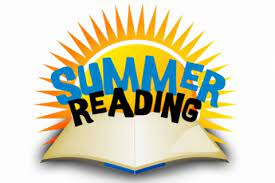 